Пленум Межправительственной научно-политической 
платформы по биоразнообразию и экосистемным услугамПятая сессияБонн, Германия, 7-10 марта 2017 годаПункт 6 b) предварительной повестки дня*Программа работы Платформы: системы знаний коренного и местного населенияСистемы знаний коренного и местного населения (результат 1 с))Записка секретариатаВведение1.	Пленум Межправительственной научно-политической платформы по биоразнообразию и экосистемным услугам (МПБЭУ) в решении МПБЭУ-2/5 поручил Многодисциплинарной группе экспертов и Бюро, при поддержке формируемой на определенный срок целевой группы по системам знаний коренного и местного населения, подготовить проект процедур и подходов к работе с системами знаний коренного и местного населения и сформировать реестр и сеть экспертов и механизм широкого участия для работы с различными системами знаний.2.	В решении МПБЭУ-3/1 Пленум отметил достигнутый прогресс в разработке проекта процедур и подходов к работе со знаниями коренного и местного населения и постановил продолжать экспериментальное применение предварительного руководства по подходам и процедурам для работы со знаниями коренного и местного населения при проведении тематических оценок и четырех региональных оценок. Он также отметил прогресс, достигнутый в формировании реестра экспертов и механизма участия для работы с системами знаний коренного и местного населения.3.	В решении МПБЭУ-4/3 Пленум утвердил процедуры для работы с системами знаний коренного и местного населения, включая носителей и экспертов по системам знаний коренного и местного населения в группах экспертов по оценке МПБЭУ.4.	Кроме того, в решении МПБЭУ-4/1 Пленум:а)	принял к сведению прогресс в проведении в экспериментальном режиме дискуссионных семинаров-практикумов по знаниям коренного и местного населения и поручил продолжить проведение в экспериментальном режиме таких семинаров-практикумов в ходе подготовки оценок с целью рассмотрения методики, применяемой на данный момент при организации семинаров-практикумов, для представления Пленуму на его пятой сессии;b)	принял к сведению проведенную к настоящему времени работу по составлению реестра носителей знаний коренного и местного населения и экспертов по знаниям коренного и местного населения и настоятельно призвал Многодисциплинарную группу экспертов во взаимодействии с целевой группой по знаниям коренного и местного населения продолжить составление этого реестра;с)	принял к сведению подход в отношении механизма широкого участия для работы с системами знаний коренного и местного населения и различными системами знаний и поручил Многодисциплинарной группе экспертов при поддержке целевой группы по системам знаний коренного и местного населения применять этот механизм в экспериментальном режиме, представить доклад о ходе проведения мероприятий в экспериментальном режиме и предложить Пленуму на его пятой сессии рекомендации для дальнейшей разработки и осуществления этого механизма; иd)	поручил Многодисциплинарной группе экспертов представить Пленуму на его пятой сессии доклад о проведенной работе по использованию знаний коренного и местного населения в достижении результатов деятельности Платформы и о вариантах использования этих знаний, включая, среди прочего, процессы рассмотрения предварительного обоснованного согласия с учетом, в случае целесообразности, существующих международных, региональных и национальных правовых и выходящих за рамки правового поля рамок; ие)	поручил целевой группе по знаниям коренного и местного населения и Многодисциплинарной группе экспертов продолжить на основе циклического процесса дальнейшую разработку подходов к использованию знаний коренного и местного населения в работе Платформы, для их рассмотрения Пленумом на его пятой сессии.	I.	Проделанная работа и достигнутый прогресс в 2016 году5.	В 2016 году был достигнут следующий прогресс по вопросам, касающимся знаний коренного и местного населения:а)	продолжено проведение в экспериментальном режиме дискуссионных семинаров-практикумов в ходе подготовки региональных оценок, включая:i)	обращение с призывами о представлении материалов по знаниям коренного и местного населения, имеющих конкретное отношение к региональным оценкам для Азиатско-Тихоокеанского региона и Северной и Южной Америки, и сбор данных тематических исследований из полученных материалов;ii)	содействие в проведении двух дискуссионных семинаров-практикумов в Чиангмае, Таиланд (26–28 июня 2016 года), и в Сукре (20-22 июля 2016 года); и iii)	обобщение материалов дискуссионных семинаров-практикумов, включая тематические исследования, представленные и обсужденные в ходе этих семинаров-практикумов, для рассмотрения группами экспертов по оценке;b)	дальнейшая разработка подходов к работе со знаниями коренного и местного населения в рамках МПБЭУ с использованием современной методологии и рассмотрение других вариантов на следующих совещаниях:i)	совещание Многодисциплинарной группы экспертов (Бонн, Германия, 6-10 июня и 24-28 октября 2016 года);ii)	совещание целевой группы по системам знаний коренного и местного населения (Чиангмай, Таиланд, 20–24 июня 2016 года);iii)	первое совещание авторов глобальных оценок биоразнообразия и экосистемных услуг (Бонн, Германия, 15-19 августа 2016 года);iv)	второе совместное совещание авторов региональных оценок и оценки деградации и восстановления земель (Бонн, Германия, 22-26 августа 2016 года);с)	дальнейшая разработка механизма широкого участия и реестра и их интеграция в предлагаемый подход к работе со знаниями коренного и местного населения в рамках МПБЭУ с добавлением некоторых их структурных элементов в обновленный веб-сайт МПБЭУ.6.	Предлагаемый подход к работе со знаниями коренного и местного населения изложен в приложении к настоящей записке. Этот подход является многосторонним и сочетает в себе различные, но взаимосвязанные между собой способы работы со знаниями коренного и местного населения, охватывающие четыре функции МПБЭУ и позволяющие переходить с местного на глобальный уровень. Он включает в себя мероприятия, осуществляемые непосредственно или при содействии МПБЭУ. Его применением руководит целевая группа по системам знаний коренного и местного населения при поддержке, оказываемой действующей в ее рамках группы технической поддержки, и он будет охватывать более широкое сообщество заинтересованных сторон благодаря механизму широкого участия и сотрудничеству со стратегическими партнерами.7.	Дополнительная информация о прогрессе, достигнутом после четвертой сессии Пленума, изложена в записке секретариата по этому вопросу (IPBES/5/INF/4).	II.	Предлагаемые меры8.	Пленум, возможно, пожелает:а)	одобрить предлагаемый подход к работе со знаниями коренного и местного населения и поручить Многодисциплинарной группе экспертов, при поддержке целевой группы по системам знаний коренного и местного населения, осуществлять этот подход;b)	предложить коренным народам и местным общинам и их представителям, а также экспертам в области знаний коренного и местного населения, принимать участие в предусмотренных подходом мероприятиях, в частности, через механизм широкого участия для работы с системами знаний коренного и местного населения;с)	предложить правительствам, заинтересованным сторонам, стратегическим партнерам и другим субъектам оказывать поддержку мероприятиям, мобилизующим знания коренного и местного населения, когда такие знания необходимы, но не всегда доступны для всех, и по наращиванию потенциала коренных народов и местных общин для участия в деятельности Межправительственной научно-политической платформы по биоразнообразию и экосистемным услугам и извлечении пользы из этой деятельности;d)	поручить Исполнительному секретарю принять необходимые для осуществления подхода меры, включая создание механизма широкого участия.ПриложениеПредлагаемый подход к работе со знаниями коренного и местного населения в рамках Межправительственной научно-политической платформы по биоразнообразию и экосистемным услугам	I.	Общие рамки1.	Подход к работе со знаниями коренного и местного населения в рамках Межправительственной научно-политической платформы по вопросам биоразнообразия и экосистемных услуг (МПБЭУ) имеет многосторонний характер; охватывает четыре функции МПБЭУ; предусматривает различные уровни от местного до глобального; и включает мероприятия, осуществляемые или активизируемые МПБЭУ (см. раздел II ниже).2.	Эксперты по знаниям коренного и местного населения, отобранные в рамках МПБЭУ, будут оказывать поддержку реализации подхода, который, помимо этого, предусматривает участие широкого круга заинтересованных сторон посредством механизма широкого участия для работы с системами знаний коренного и местного населения и различными системами знаний (см. раздел III ниже).3.	Предлагаемый подход основывается на ряде общих соображений, определений и принципов, а также на выявлении проблем, как описано в нижеследующих пунктах.4.	В плане общих соображений, касающихся мандата, функций, средств и принципов функционирования МПБЭУ, этот подход будет:а)	основан на мероприятиях, осуществляемых МПБЭУ на глобальном, региональном и, в случае необходимости, субрегиональном уровнях, с использованием имеющихся знаний, которые в ее рамках будут собираться, обобщаться, анализироваться и оцениваться. При реализации такого подхода будут также поощряться и активизироваться мероприятия, выходящие за рамки предусмотренного мандата, такие как мобилизация знаний, которые не являются легкодоступными, выработка новых знаний или мероприятия по наращиванию потенциала, в сотрудничестве со стратегическими партнерами;b)	базироваться в своем финансировании на специально выделенных ресурсах в целевом фонде, а также на поддержке в натуральной форме, оказываемой стратегическими партнерами и выражающейся в проведении совместных с ними мероприятий;с)	включать сотрудничество с соответствующими инициативами и опираться на соответствующие работы, стандарты и принципы, разработанные и согласованные в рамках соответствующих многосторонних соглашений и/или других структур. В нем будут использоваться четкие, прозрачные и достоверные процедуры обмена, передачи и использования данных, знаний, информации и технологий из всех соответствующих источников.5.	Этот подход основан на следующих определениях ключевых терминов, понятий и категорий:а)	под системами знаний коренного и местного населения понимаются динамичные массивы комплексных, целостных, социально-экологических знаний, практики и представлений об отношениях живых существ (включая людей) друг с другом и с окружающей их средой. Знания коренного и местного населения обусловлены территорией, являются чрезвычайно разнообразными и постоянно развиваются благодаря взаимодействию опыта, инноваций и различных видов знаний (письменных, устных, визуальных, невербализованных, практических и научных). Такие знания могут обеспечивать получение информации, выработку методов, теории и практики для устойчивого управления экосистемами. Системы знаний коренного и местного населения эмпирически проверялись и продолжают проверяться, применяться, оспариваться и подтверждаться различными средствами в разных контекстах;b)	знания коренного и местного населения, сохраняемые и вырабатываемые на индивидуальной и коллективной основе, характеризуются взаимосвязями между биологическим и культурным разнообразием. Знания коренного и местного населения находят свое проявление во многих социальных и экологических системах. В этом контексте в рамках подхода под «биокультурным» понимается описание конкретного состояния, возникающего в результате взаимодействия людей и природы в данное время и в конкретном месте, и под «биокультурным разнообразием» подразумевается динамический, привязанный к месту аспект природы, обусловленный связями и взаимодействием между культурным и биологическим разнообразием;с)	подход не преследует цель дать или использовать для работы единые определения того, что составляет понятия «знания коренного и местного населения» или «коренные народы и местные общины», поскольку эти определения часто зависят от конкретного контекста и различаются в пределах регионов и между ними;d)	носителями знаний коренного и местного населения являются люди, находящиеся в системах коллективных знаний коренных народов и местных общин и обладающие знаниями своих коренных народов и местных общин; эксперты по знаниям коренного и местного населения – это люди из числа представителей коренных народов и местных общин, обладающие познаниями в области знаний коренного и местного населения и смежных вопросов (они также могут быть носителями знаний коренного и местного населения); и экспертами по вопросам знаний коренного и местного населения считаются люди, обладающие познаниями в области знаний коренного и местного населения и смежных вопросов, которые не обязательно являются представителями коренных народов и местных общин.6.	Привнесение знаний коренного и местного населения в диалог с другими системами знаний откроет для МПБЭУ важные новые перспективы, которые приведут к конвергенции или расхождению идей и взглядов. В этом диалоге необходимо соблюдать следующие общие принципы:а)	эффективный диалог потребует формирования взаимного доверия между носителями знаний коренного и местного населения и естествоведами и социологами на основе уважения и учета культурных особенностей;b)	подход должен будет обеспечить возможности для диалога с коренными народами и местными общинами с акцентом на темы, имеющие отношение к МПБЭУ, благодаря развитию инициатив членами МПБЭУ и существующими сетями коренных народов и местных общин и экспертами по вопросам знаний коренного и местного населения и/или в сотрудничестве с ними;с)	подход должен дать время для принятия решений в рамках обычных и традиционных институтов путем проведения диалогов на различных уровнях (например, с участием групп расширенных семей, представителей коренных народов, которые могут обладать различными правами в отношении знаний) с соответствующими учреждениями в целях выявления общих целей в достижении результатов МПБЭУ;d)	подход должен работать в культурно приемлемых условиях с соблюдением различных и интерактивных стилей участия, использованием эффективных инструментов и стратегий, позволяющих извлекать результаты из различных систем знаний и наводить потенциальные мосты с этими системами;е)	подход должен способствовать налаживанию обеспечивающего широкое участие и увеличивающего возможности диалога, основанного на принципах недискриминации, инклюзивности, политике позитивных действий и признании социального, культурного, экономического и политического плюрализма в мире, получении свободного, предварительно выраженного и осознанного согласия и соблюдении соответствующих соглашений, конвенций и решений;f)	подход должен укрепить и обогатить системы знаний in situ коренных народов и местных общин, в которых происходят сбор, использование, применение, обновление, расширение, проверка, подтверждение, передача, обмен знаниями и управление ими, а также диалог между системами знаний в качестве повторяющегося двустороннего процесса. Он должен обеспечить предоставление политически значимых знаний и вариантов политики коренным народам и местным общинам в эффективных и полезных формах.7.	Подход направлен на решение широкого круга общих задач, включая следующие:а)	масштаб. Масштаб имеет значение при определении, сопоставлении, обобщении и сведении знаний как по горизонтали (например, в рамках местных общин), так и по вертикали (масштабирование знаний вверх и вниз). Хотя бóльшая часть знаний коренного и местного населения по своей сути является локальной и контекстуальной, МПБЭУ ведет работу на региональном и глобальном уровнях и критически оценивает политически значимые знания. Мобилизация соответствующих знаний коренного и местного населения, а также обеспечение проверки посредством системы первоначальных знаний, полноты и представительности и исключение утраты легитимности представляют собой серьезную задачу. К смежным задачам относятся обеспечение представительства и участия (этому вопросу посвящен пункт b) ниже) и проблемы аналитического характера, поскольку тип и уровень взаимодополняемости систем знаний будет меняться в зависимости от контекста, рассматриваемого вопроса и желаемых результатов;b)	участие и представленность. Значимое участие и представленность коренных народов и местных общин играют важную роль в работе со знаниями коренного и местного населения. Задача состоит в том, чтобы найти пути и средства, позволяющие обеспечить значимое участие и надлежащую представленность в рамках существующего мандата, правил и процедур, а также имеющихся ресурсов МПБЭУ;с)	форматы. Знания коренного и местного населения часто сохраняются в письменных форматах, отличающихся от рецензируемой литературы, таких как «серая» литература, или в иных проявлениях, таких как устное творчество, танцы, песни и визуальные объекты, в том числе символы, документальные материалы и художественные изделия. Иногда носители знаний не фиксируют свои знания в каком-либо виде, или оно передается в нематериальной форме. Разнообразие форматов и трудность доступа к ним представляют собой серьезную проблему. Будут разработаны руководящие указания и методы для работы с различными доступными форматами. В случаях, когда знания коренного и местного населения не фиксируются или отражены лишь в нематериальных формах, будут изучены способы и средства документирования этих знаний в материальных продуктах, которые не вступают в противоречие с мандатом МПБЭУ;d)	методы и инструменты. Многие методы и конкретные инструменты, необходимые для данной работы, еще не существуют и должны быть разработаны МПБЭУ с учетом всего вышесказанного.8.	Такой подход, который открывает новые горизонты, следует понимать как первый шаг на долгом пути, в следовании по которому коренные народы и местные общины будут ключевыми партнерами.	II.	Общий предлагаемый подход к работе со знаниями коренного и местного населения9.	В изложенном ниже предлагаемом подходе, охватывающем четыре функции МПБЭУ, указаны мероприятия для каждой из четырех функций.	A.	Оценки10.	Оценки имеющихся знаний формируют основу этого подхода. Они включают четыре этапа:11.	Первый этап – совместное определение проблем и целей – реализуется в процессе аналитического исследования оценки и должен привести к подготовке ключевых вопросов для оценки. В целом предлагается рассмотреть следующие основные группы вопросов:а)	каков вклад коренных народов и местных общин с точки зрения их знаний, практики и мировоззрений в регулирование и сохранение природы, передачу природных благ людям и обеспечение хорошего качества жизни в региональном и глобальном масштабах?b)	каковы наиболее важные затруднительные обстоятельства и факторы, подрывающие этот вклад, а также влияющие на качество жизни нынешнего и будущих поколений коренных народов и местных общин?с)	какие имеются политические меры, действия и процессы, которые можно использовать для укрепления и улучшения регулирования природы и природных благ для людей применительно к коренным народам и местным общинам и их знаниям и практике?12.	Второй этап преследует цель обобщения широкого спектра фактической информации и данных, заимствованных из множества источников знаний коренного и местного населения для собственно оценок после утверждения их проведения, включая:а)	обзоры литературы, сводные доклады, геопространственные данные и источники знаний коренного и местного населения, задокументированные в доступной письменной форме;b)	зафиксированные, поддающиеся ссылкам и доступные знания коренного и местного населения в таких проявлениях, как песни, устные рассказы, танцы и тому подобное;с)	подборки литературы, данных и случаев, составленные на основе других оценок МПБЭУ и связанных с ними докладов;d)	подборки докладов и данных международных научно-исследовательских центров и учреждений и соответствующих региональных центров; е)	подборки, составленные на основе источников пространственно эксплицитных и геопространственных данных.13.	Третий этап посвящен обеспечению надлежащего участия коренных народов и местных общин в рассмотрении различных проектов конкретных оценок.14.	Четвертый этап направлен на «возвращение» знаний и идей, полученных в результате проведения оценки, коренным народам и местным общинам после завершения оценок. Это возвращение повлечет за собой проведение совместной оценки ключевых выводов и их последствий, включая переоценку пробелов в знаниях и активизацию формирования новых знаний, а также активизацию деятельности по наращиванию потенциала с целью поддержки усвоения извлеченных уроков и накопленной передовой практики.15.	Важные процедурные компоненты и мероприятия этих четырех этапов включают:а)	адекватное представительство экспертов по знаниям коренного и местного населения и экспертов по вопросам знаний коренного и местного населения в экспертных группах, проводящих аналитические исследования оценок и выполняющих сами оценки в соответствии с принципами, изложенными выше;b)	серию широких веб-консультаций с использованием механизма широкого участия на первом, втором и третьем этапах с целью обеспечения широкого участия коренных народов и местных общин, а также адекватного отражения их мировоззрений и знаний коренного и местного населения в мероприятиях по аналитическому исследованию (первый этап); уточнение вопросов, которые должны будут рассматриваться в ходе оценки, и выявление, мобилизацию и сбор соответствующих знаний коренного и местного населения в случаях, когда такие знания существуют в зафиксированной, допускающей совместное использование и поддающейся ссылкам форме (второй этап); и обзор последующих выработанных проектов оценок (третий этап);с)	три дискуссионных семинара-практикума – один на этапе аналитического исследования (первый этап) и по одному в процессе проведения каждого из двух обзоров докладов об оценке (третий этап) для обеспечения прямого обмена мнениями по сфере охвата и содержанию проектов. Эти семинары-практикумы соберут вместе экспертов по знаниям коренного и местного населения экспертной группы по вопросам аналитического исследования (первый этап) или контактной группы по знаниям коренного и местного населения (третий этап) с репрезентативным выбором экспертов по вопросам коренных народов и местных общин и их представителей;d)	проводимый во время второго этапа синтез собранных знаний коренного и местного населения, использование известных методов, таких как отражение доверительного уровня, как это определено в руководстве по оценке (IPBES/5/INF/6), достижение баланса широкомасштабного синтеза и пространственное масштабирование источников литературных и геопространственных данных с богатой иллюстрацией случаев в различных частях мира, отображающих практику, мировоззрения, мнения и особенности коренных народов и местных общин. Этот синтез будет включать в себя описание различных представлений, являющихся результатом разных эпистемологий и/или онтологий;е)	поощрение и активизацию мероприятий, осуществляемых стратегическими партнерами, таких как проведение дискуссионных семинаров-практикумов для заполнения пробелов в знаниях, когда соответствующие знания не существуют в легкодоступных форматах (первый и второй этапы), или наращивание потенциала коренных народов и местных общин в участии и получении выгод от МПБЭУ (на протяжении всех четырех этапов). Эти усилия являются частью подхода к мобилизации знаний и наращиванию потенциала, применяемого в отношении знаний коренного и местного населения (далее описанного в пунктах 16 и 18 ниже).	B.	Знания и данные16.	Целями подхода применительно к работе МПБЭУ в области знаний и данных являются:а)	облегчение через веб-инфраструктуру МПБЭУ доступа к источникам знаний коренного и местного населения и управления ими как для внутреннего применения при разработке оценок, так и для директивных органов и ученых с опорой на работу МПБЭУ с целью оказания поддержки их деятельности согласно соответствующим стандартам и конвенциям;b)	поощрение и активизация мобилизации знаний коренного и местного населения в тех случаях, когда такие знания не существуют в легкодоступных форматах, таким образом, чтобы отражались принципы параллельной проверки или процессов совместной работы, при поддержке со стороны соответствующих партнеров, уделяя при этом особое внимание пробелам, возникающим на каждом этапе оценки; ис)	надлежащее отражение аспектов, имеющих отношение к знаниям коренного и местного населения и коренным народам и местным общинам, в перечне показателей, классификации групп специалистов по анализу и классификации передачи природных благ людям.	C.	Инструменты и методологии поддержки политики17.	В рамках МПБЭУ ставится задача выявления инструментов и методологий поддержки политики, облегчения их использования и поощрения и активизации их дальнейшей разработки. В этой связи предлагаемый подход позволит:а)	определить, описать и облегчить использование соответствующих инструментов и методов для реализации четырех этапов предлагаемого подхода. В случаях, когда такие инструменты и методы все еще необходимо разрабатывать, МПБЭУ будет поощрять и активизировать их разработку вместе с соответствующими партнерами;b)	обеспечить, чтобы политические меры, инструменты и процессы принятия решений, имеющие отношение к знаниям коренного и местного населения и коренным народам и местным общинам, оценивались в соответствующих оценках.	D.	Наращивание потенциала18.	В соответствии с мандатом предлагаемый подход в контексте наращивания потенциала позволит:а)	выявить, определить приоритетность и обеспечить формирование потенциала, имеющего решающее значение для реализации подхода в рамках имеющихся средств с помощью, например, учебных семинаров-практикумов и вебинаров по подходам и процедурам работы со знаниями коренного и местного населения при проведении оценок или участия в программе стажировок; иb)	поощрять и активизировать осуществление мероприятий по наращиванию потенциала в поддержку удовлетворения более широких потребностей в развитии потенциала с использованием, наряду с другими механизмами, стратегических партнерств в случаях, когда такие потребности выходят за рамки средств МПБЭУ. В этом контексте механизм широкого участия может укрепить возможности коренных народов и местных общин принимать участие в реализации результатов МПБЭУ, вносить вклад в их достижение и получать от них пользу.	III.	Организационные мероприятия и механизм широкого участия в поддержку реализации предлагаемого подхода19.	С целью реализации предлагаемого подхода, описанного в разделе II, МПБЭУ будет опираться на соответствующие существующие мероприятия, которые должны будут дополняться механизмом широкого участия.	A.	Существующие мероприятия, имеющие отношение к реализации предлагаемого подхода20.	Многодисциплинарная группа экспертов будет осуществлять надзор за дальнейшей разработкой и реализацией данного подхода. Целевая группа по системам знаний коренного и местного населения будет вырабатывать рекомендации для Группы и разрабатывать конкретные методические указания по мере необходимости в тесном сотрудничестве с контактными группами по знаниям коренного и местного населения.21.	Контактные группы по знаниям коренного и местного населения будут созданы для каждой оценки. В состав таких групп будут входить эксперты по знаниям коренного и местного населения и эксперты по вопросам знаний коренного и местного населения, выбранные для различных глав каждой отдельной оценки. Эти группы будут отвечать за разработку ключевых вопросов и тем, касающихся коренных народов и местных общин, которые должны охватывать любая оценка, для синтеза всех соответствующих знаний, а также для обеспечения того, чтобы каждая оценка адекватно отражала перспективы, вытекающие из различных систем знаний.22.	Другие целевые группы и группы экспертов, такие как целевые группы по вопросам знаний и данных и по вопросам создания потенциала, а также группы экспертов по вопросам ценностей и по инструментам и методологиям поддержки политики, будут также оказывать поддержку в реализации этого подхода.23.	Секретариат, включая его группы технической поддержки по вопросам знаний коренного и местного населения, будет оказывать поддержку реализации данного подхода.	B.	Механизм широкого участия для работы с системами знаний коренного и местного населения24.	Целью механизма широкого участия, в соответствии с мандатом Пленума, является облегчение эффективного и реального участия самоорганизующейся сети носителей знаний коренного и местного населения, экспертов по знаниям коренного и местного населения и их организаций и сетей в целях укрепления их способности вносить вклад в МПБЭУ и получать от нее пользу на всех уровнях.25.	Согласно правилам и процедурам МПБЭУ и в соответствии с общепризнанными правами коренных народов и местных общин, механизм широкого участия должен обеспечивать достижение этой цели, в частности, путем:а)	создания веб-платформы для облегчения эффективного и реального участия существующих сетей коренных народов и местных общин и соответствующих экспертов, а также обеспечения создания новых сетей;b)	содействия развитию, посредством консультаций, диалога с различными сетями, соответствующими экспертами и политиками для мобилизации вклада и распространения результатов на всех четырех этапах процесса оценки, включая как веб-консультации, так и дискуссионные семинары-практикумы;с)	обеспечения возможностей для совместного обучения и обмена информацией посредством организации специализированных дискуссионных форумов на веб-платформе или в контексте пополнения и использования каталога инструментов и методологий поддержки политики; иd)	оказания поддержки МПБЭУ посредством стратегических партнерств в деле поощрения и активизации мероприятий по наращиванию потенциала коренных народов и местных общин для того, чтобы эффективно и реально участвовать в МПБЭУ, и по мобилизация знаний коренного и местного населения в форматах, доступных для МПБЭУ, в случаях, когда такие знания отсутствуют.26.	Центральным компонентом механизма широкого участия будет веб-платформа, управляемая секретариатом и размещенная на веб-сайте МПБЭУ (http://www.ipbes.net/ilk-participatory-mechanism), которая включает следующие элементы:а)	регистр, связанный с реестром заинтересованных сторон МПБЭУ, занесение в который является обязательным для всех субъектов, желающих принять участие в работе, в том числе для физических лиц, общественных организаций, учреждений и сетей;b)	реестр, в который включены все зарегистрированные физические или юридические лица, а также все эксперты по знаниям коренного и местного населения, в настоящее время участвующие или в прошлом участвовавшие в МПБЭУ. Этот реестр будет доступен для поиска по различным критериям и размещен в открытом доступе;с)	хранилище соответствующих ресурсов знаний коренного и местного населения, содержащее широкий спектр соответствующих источников информации, знаний и наборов данных, связанных со знаниями коренного и местного населения, или ссылки на такую информацию, знания и наборы данных и, таким образом, составляющее институциональную базу данных, предназначенную для облегчения мобилизации данных и знаний, важных для заполнения пробелов и диалога;d)	отображение текущих мероприятий, касающихся знаний коренного и местного населения, включая мероприятия, описанные в разделе II выше, такие как веб-консультации, дискуссионные семинары-практикумы, мероприятия по наращиванию потенциала и мероприятия по мобилизации доступных знаний коренного и местного населения;е)	дискуссионный форум, обеспечивающий возможности для совместного обучения и обмена информацией между системами знаний коренного и местного населения и другими системами знаний;f)	площадку для самоорганизации субъектов механизма широкого участия, в том числе подгрупп, которые эти субъекты могут создавать, например, специализированных групп, которые оказывают поддержку в проведении конкретных оценок МПБЭУ.27.	Веб-платформа будет поддерживать специализированные консультации, предусмотренные в рамках четырех этапов:а)	широкие веб-консультации, в том числе обеспечивающие возможности проведения обзоров, дискуссий и обмена соответствующими материалами по знаниями;b)	дискуссионные семинары-практикумы, три из которых в идеальном варианте должны проводиться в случае каждой оценки – первый в рамках процесса аналитического исследования (и в дополнение к семинару-практикуму по вопросам аналитического исследования, включенному в каждую оценку), а второй и третий – в рамках процесса проведения обзора первого и второго проектов оценок. При численности участников около 20 человек затраты на каждый семинар-практикум составят приблизительно 50 000 долл. США.28.	МПБЭУ будет участвовать в стратегических партнерствах, чтобы:а)	обеспечить широкий охват и адекватное участие в онлайновых консультациях и дискуссионных семинарах-практикумах; b)	поощрять и активизировать мобилизацию знаний коренного и местного населения в доступных форматах с целью устранения пробелов, выявленных соответствующими партнерами; ис)	поощрять и активизировать осуществление мероприятий по наращиванию потенциала, укрепляющих возможности коренных народов и местных общин принимать участие в реализации результатов МПБЭУ, вносить вклад в их достижение и получать от них пользу.ОРГАНИЗАЦИЯ
ОБЪЕДИНЕННЫХ 
НАЦИЙ ОРГАНИЗАЦИЯ
ОБЪЕДИНЕННЫХ 
НАЦИЙ ОРГАНИЗАЦИЯ
ОБЪЕДИНЕННЫХ 
НАЦИЙ 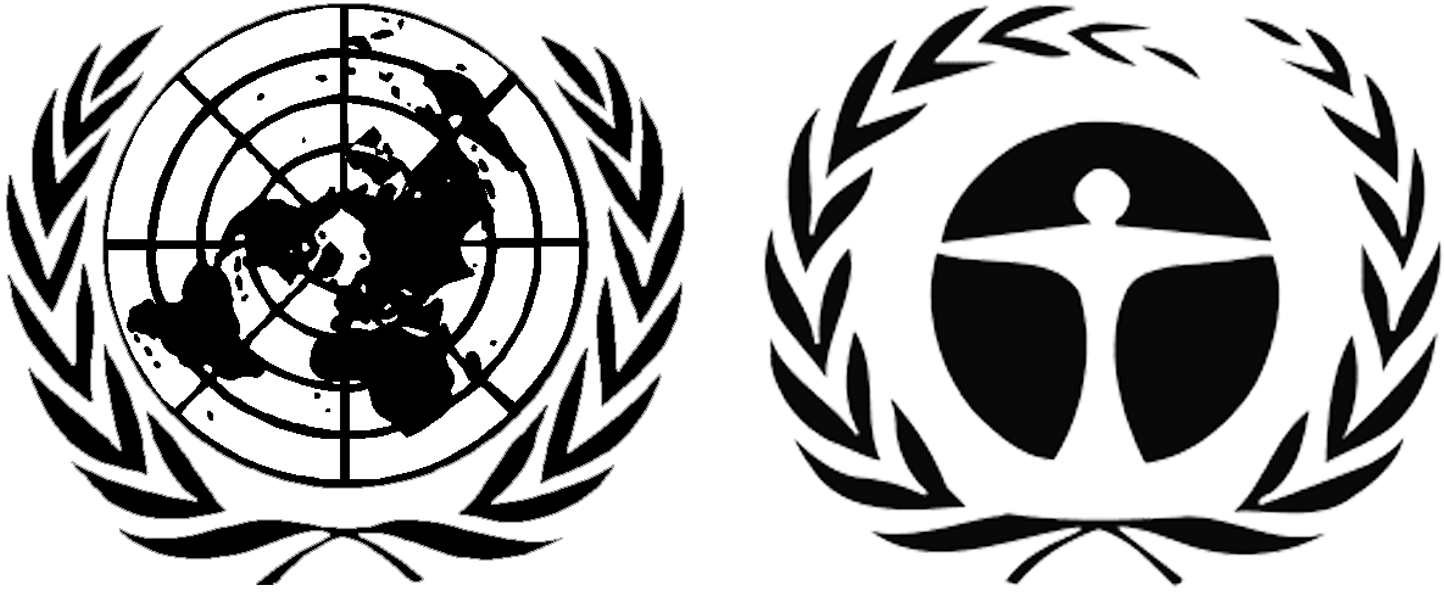 ЮНЕП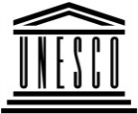 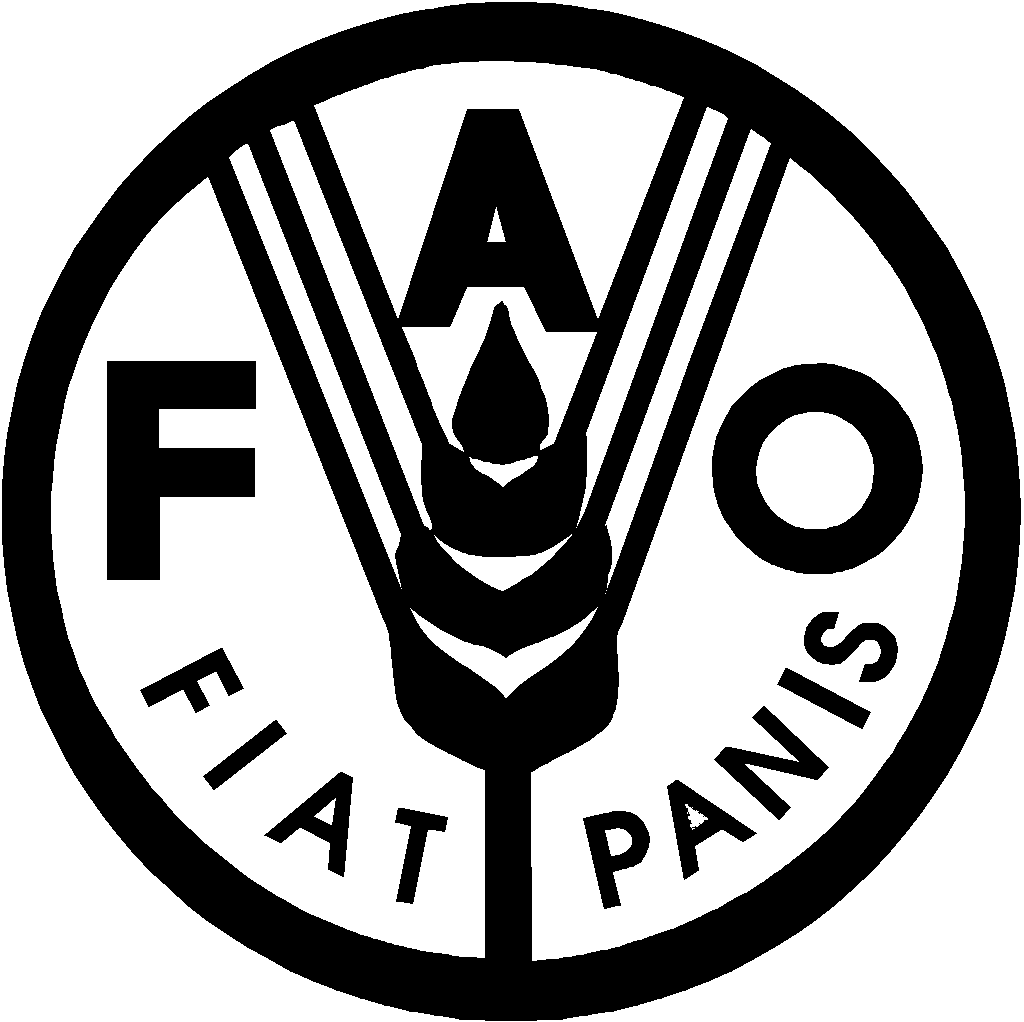 Продовольственная и сельскохозяйственная программа Организации Объединенных Наций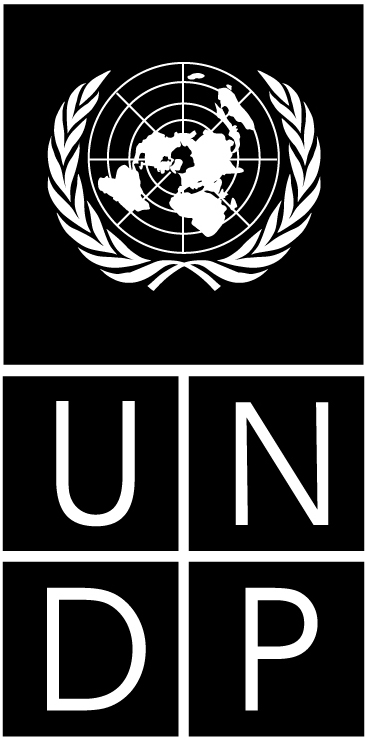 BESIPBES/5/4IPBES/5/4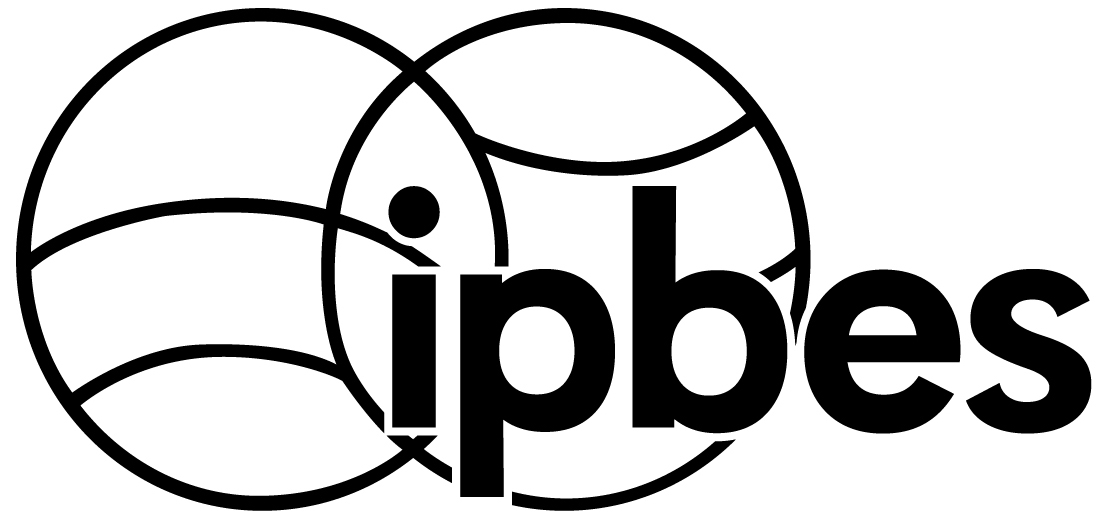 Межправительственная 
научно-политическая платформа по биоразнообразию и экосистемным услугамМежправительственная 
научно-политическая платформа по биоразнообразию и экосистемным услугамМежправительственная 
научно-политическая платформа по биоразнообразию и экосистемным услугамМежправительственная 
научно-политическая платформа по биоразнообразию и экосистемным услугамМежправительственная 
научно-политическая платформа по биоразнообразию и экосистемным услугамDistr.: General
20 December 2016RussianOriginal: EnglishDistr.: General
20 December 2016RussianOriginal: English